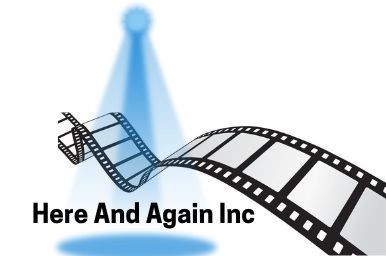 Application for: Merry Marie MarketAt Music in Knudson Park, Marseilles, IllinoisMail to:Here and Again Inc 501c3  827 Columbus St., 2 C Ottawa, IL 61350Event Timing: May-August 2024 Event Address: Knudson Park Marseilles, ILE Mail Address:Your E Mail Address ________________________________________________Please double check to be sure your email is entered correctly before moving on.  This is the email address we will be using to keep in contact with you.If you have already applied and have questions, please contact us at: WRWO94.5@gmail.comCompany Name ________________________________________________________Your Name ________________________________________________________Phone ________________________________________________________Website_________________________________________________________       Please review the Here and Again Inc (501c3 nonprofit) agreement at the bottom of this page. Do you accept the contract agreement? (If you do not accept, we cannot approve your application).Yes _______      No________Provide a brief description of your product(s):To guarantee the same booth space, vendors have the opportunity to commit to the full season (May-August) and save. Are you committing to the full 2024 season? Fee for 10 x 10 space $150 for the season.Yes _______    No_________Please select the market dates you are interested in attending by choosing the number of booth spaces per event. Once accepted, if you would like to participate in markets that you did not originally apply for, there is no need to reapply. We will contact you if there are any problems. -All booth spaces are 10 x10 at $15.00 EACH, (2) - 10 x10 spaces $25.00 PLEASE CHOOSE – Set up is 1 hour prior to event.May 31   5 to 8:30 PM   yes_____ no_____   spaces_____June 7     5 – 8:30 PM    yes_____ no_____    spaces_____June 14   5 – 8:30 PM    yes_____ no_____    spaces_____June 21   5 – 8:30 PM    yes_____ no_____    spaces_____July 5      1 – 8:30 PM     yes_____ no_____    spaces_____July 12    5 – 8:30 PM     yes_____ no_____    spaces_____July 19   5 – 8:30 PM     yes_____ no_____    spaces_____July 26   5 – 8:30 PM     yes_____ no_____    spaces_____Aug 2   5 – 8:30 PM     yes_____ no_____    spaces_____Aug 9   5 – 8:30 PM     yes_____ no_____    spaces_____Aug 16   5 – 8:30 PM    yes_____ no_____   spaces_____Other Fees: 1. Payments made on the day of the market - $10.00 additional charge2. No show cancellations prior to open - $10.00 fine per event and loss of booth fee 3. non-sufficient funds - $50.00 fine per event 4. Garbage left at the market - $25.00 per event1. A $50.00 fee will be assessed on any returned funds. 2. All categories shall be reviewed prior to acceptance. Any media NOT approved may be removed at the discretion of the Merry Marie Market – Here and Again Inc 501c3 NFP. 3. Vendors are expected to provide their own proof of insurance. Food vendors are to follow Health Department rules & regulations. Contact LaSalle County Health Department for permits. 4. Booths must be open and staffed during all exhibition hours. 5. Vendors are NOT allowed to bring their pets. 6. All vendors are responsible for keeping their area clean during market hours, including a final clean up at the end of the market day. All displays should be neat, clean and tables should be covered on all sides. 7. State sales tax for the day must be paid according to the Illinois Department of Revenue collection agent’s guide sheet. Marseilles, Illinois tax is 6.025% 8. Here and Again Inc 501c3 will not be liable for refunds or any other liabilities whatsoever for the failure to fulfill this contract due to the reasons of the location in which the market is held before, or during the market destroyed by fire or other calamity, or by any act of God, public enemy, strikes, statues, ordinances, or any legal authority, or any cause beyond its control. 9. Vendors shall be liable for delivery, handling, erection and removal of their displays and materials 10. Vendors found in violation of any of the items in this contract may be excluded and have their exhibits removed from the current and/or future markets at the sole discretion of the Merry Marie Market. No refunds will be provided. Under no circumstances, including negligence, shall Merry Marie Market or Here and Again Inc 501 c3 be liable for any direct, indirect, incidental, special or consequential damages resulting from such action. 11. Here and Again Inc 501c3 may require the removal of items considered to be in violation of these conditions and reserves the right to make final interpretation of all conditions. 12. If any section, sentence clause, phrase or portion of this licensing application/contract is, for any reason, held invalid or unconstitutional by any court of competent jurisdiction, such portion shall be deemed a separate provision, and such holding shall not affect the validity of the remaining portions. 13. This contract shall be deemed to have been made in the State of Illinois and shall be interpreted in accordance with the laws of this state. If legal action is required to enforce this contract or any of the terms thereof, such action shall be brought in the courts of LaSalle County, Illinois, and the vendor expressly consents to the jurisdiction of such courts. The parties agree to accept service of process in such action by ordinary mail sent to their business address. 14. This contract constitutes the entire agreement between Here and Again Inc 501c3 and the vendor and no modification shall be valid unless in writing and signed by the parties or their representatives. 15. Failure to follow these rules or abusive behavior will result in immediate termination of your participation at the marketHere and Again Inc 501c3 non-profit   827 Columbus St - 2C., Ottawa, IL 61350